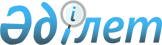 Қарағанды облыстық мәслихатының 2016 жылғы 29 қыркүйектегі IV сессиясының № 84 "Қарағанды облысының әлеуметтік маңызы бар қалалық (ауылдық), қала маңындағы және ауданішілік қатынастар тізбесін айқындау туралы" шешіміне өзгеріс енгізу туралыҚарағанды облыстық мәслихатының 2017 жылғы 29 қыркүйектегі Х сессиясының № 223 шешімі. Қарағанды облысының Әділет департаментінде 2017 жылғы 13 қазанда № 4375 болып тіркелді
      Қазақстан Республикасының 2003 жылғы 4 шілдедегі "Автомобиль көлігі туралы" Заңының 14 бабы 1 тармағының 5) тармақшасына сәйкес, облыстық маслихат ШЕШІМ ЕТТІ: 
      1. Қарағанды облыстық мәслихатының 2016 жылғы 29 қыркүйектегі IV сессиясының № 84 "Қарағанды облысының әлеуметтік маңызы бар қалалық (ауылдық), қала маңындағы және ауданішілік қатынастар тізбесін айқындау туралы" шешіміне (Нормативтік құқықтық актілерді мемлекеттік тіркеу тізілімінде № 3486 тіркелген, 2015 жылғы 20 қарашада "Әділет" ақпараттық-құқықтық жүйесінде, 2015 жылғы 19 қарашада "Индустриальная Караганда" № 168-169 (21919-21920), "Орталық Қазақстан" № 192-193 (22077) газеттерінде жарияланған) келесі өзгеріс енгізілсін:
      нұсқалған шешімнің қосымшасы  осы шешімнің қосымшасына сәйкес жаңа редакцияда мазмұндалсын.
      2. Осы шешімнің орындалуын бақылау құрылыс, көлік және коммуналдық шаруаршылық жөніндегі тұрақты комиссиясына жүктелсін (Н.И. Иманов).
      3. Осы шешім алғашқы ресми жарияланған күнінен кейін күнтізбелік он күн өткен соң қолданысқа енгізіледі. Қарағанды облысының әлеуметтік маңызы бар қалалық (ауылдық), қала маңындағы және ауданішілік қатынастар тізбесі
					© 2012. Қазақстан Республикасы Әділет министрлігінің «Қазақстан Республикасының Заңнама және құқықтық ақпарат институты» ШЖҚ РМК
				
      Сессия төрағасы 

Ш. Осин

      Облыстық мәслихат хатшысының
міндетін атқарушы 

С. Әдекенов
Қарағанды облыстық мәслихатының
2017 жылғы 29 қыркүйек
X сессиясының № 223 шешіміне
қосымша Қарағанды облыстық мәслихатының
2016 жылғы 29 қыркүйектегі
IV сессиясының № 84 шешіміне
қосымша 
№ п/п
Маршрут атауы (маршрут нөмірі)
1
2
1
2
Қарағанды қаласының қала маңындағы қатынастары
1
№71 "Қарағанды-Көкпекті"
2
№72 "Қарағанды-Қарақұдық"
3
№73 "Қарағанды-Жаңа өзен"
4
№118 "Қарағанды-Жұмабек"
5
№117 "Қарағанды-Доскей"
6
№119 "Қарағанды-Үштөбе-6 бригада"
7
№122 "Қарағанды-Топар"
8
№127 "Қарағанды-Шахан"
9
№134 "Ақтас-Қарағанды"
10
№141 "Ақтас-Үштөбе"
11
№495 "Қарағанды-Әуежай"
Қарағанды қаласының қалалық қатынастары
1
№26 "Жастар кафесі-вокзал" 
2
№42 "Жастар кафесі-Лермонтов көшесі"
3
№43 "14 ықшам аудан-30 ықшам аудан"
4
№44 "14 ықшам аудан-Қарағанды экономикалық университеті"
5
№46 "Гүлдер-2-Жастар кафесі"
6
№66 "14 ықшам аудан-Оңтүстік-шығыс"
7
№68 "14 ықшам аудан-Курьяновский кенті"
8
№69 "14 ықшам аудан-№4 емхана"
9
№15 "Пришахтинск-Ескі Тихоновка" 
10
№27 "Пришахтинск-Жастар кафесі"
11
№37 "Мүгедектер үйі-ТБӨ зауыты"
12
№45 "Оңтүстік-шығыс-23 ықшам аудан"
13
№47 "23 ықшам аудан-14 ықшам аудан"
14
№49 "23 ықшам аудан-Оңтүстік-шығыс 
15
№53 "Оңтүстік-шығыс-ҚҚЗ зауыты"
16
№55 "ТБӨ зауыты-26 квартал"
17
№23 "14 ықшам аудан-Магнум сауда үйі"
18
№1 "ТҚЖЖ зауыты-26 квартал"
19
№5 "Балалар ауруханасы-№3 емхана-ТҚЖЖ зауыты"
20
№8 "Шахтерский ықшам ауданы-Сырдария"
21
№16 "Оңтүстік-шығыс-Күнгей ықшам ауданы"
22
№19 "Тәттімбет көшесі-Қарағанды экономикалық университеті"
23
№33 "Гүлдер-2-ТБӨ зауыты"
24
№34 "ҮҚК-СТЖ зауыты"
25
№40 "30 ықшам аудан-14 ықшам аудан"
26
№56 "Гүлдер-2-14 ықшам аудан"
27
№70 "Гүлдер-2-19 ҮҚБ"
28
№118э "Жастар кафесі-Оңтүстік-шығыс"
29
№145э "Пришахтинск-Оңтүстік-шығыс"
30
№10пд "Гүлдер-2-Натуралист саяжайлары"
31
№60д "Гүлдер-2-Горняк саяжайлары"
32
№76д "14 ықшам аудан-Жемчужина саяжайлары"
33
№4 "30 ықшам аудан-Терешкова көшесі"
34
№7 "30 ықшам аудан-Кірпіш зауыты"
35
№13 "30 ықшам аудан-Волгодонская көшесі"
36
№04 "Тәттімбет көшесі-26 квартал"
37
№01 "30 ықшам аудан-Прогресс көшесі"
38
№30 "ҚЖМ-Нүркен Әбдіров даңғылы-ҚЖМ"
39
№58 "Оңтүстік-шығыс-Прогресс көшесі"
40
№28 "14 ықшам аудан-ҮҚК"
41
№02 "Тәттімбет көшесі-ҮҚК"
42
№05 "Тәттімбет көшесі-САБ"
43
№07 "ЖПБ-САБ"
44
№011 "Балабақша-Тәттімбет көшесі"
45
№012 "30 ықшам аудан-Шахтерский кенті"
46
№014 "14 ықшам аудан-Тәттімбет көшесі"
47
№31 "14 ықшам аудан-Қарағанды экономикалық университеті"
48
№29 "Магнум сауда үйі-Аэлита"
49
№9 "Заводская-Магнум сауда үйі"
50
№10д "Магнум сауда үйі-Натуралист саяжайлары"
51
№11д "Гүлдер-2-Пищевик саяжайлары"
52
№3 "Оңтүстік-шығыс-онкология"
53
№21д "Натуралист саяжайлары-Фиалка саяжайлары"
54
№50 "Шахтерский ықшам ауданы-Прогресс көшесі"
55
№06 "Оңтүстік-шығыс-ет комбинаты"
Теміртау қаласының қала маңындағы қатынастары
1
№282 "Теміртау-Березняки"
2
№283 "Теміртау-Ақтау""
3
№285 "Теміртау-АШТС"
4
№286 "Теміртау-Мұстафин"
5
№287 "Теміртау-Карьерная (Көкпекті арқылы)" 
Теміртау қаласының қалалық қатынастары
1
№1 "Ақтау-Мырза"
2
№12 "Адмирал дүкені-Коксхимөндіріс"
3
№35 "8 ықшам аудан-Энергетик 2 саяжайы"
4
№36 "8 ықшам аудан-Металлург саяжайы"
Жезқазған қаласының қала маңындағы қатынастары
1
№14 "Әуежай-9 квартал-Сәтбаев алаңы"
2
№96 "Жезқазған-Аварийный"
3
№97 "Жезқазған-Талап"
4
№98 "Жезқазған-Кеңгір"
5
№213 "Жезқазған-Геологический"
Жезқазған қаласының қалалық қатынастары
1
№1 "Сарыарқа-9 ықшам аудан-Рыбачий-Мешіт"
2
№11 "Автовокзал-Сарыарқа-92-93 кварталдар"
3
№19 "Автовокзал-Железнодорожная көшесі-Сулпак"
4
№108 "Мыс зауыты саяжайлары"
5
№109 "Спутник саяжайлары"
Балқаш қаласының қала маңындағы қатынастары
1
№3 "Балқаш-Шашубай"
2
№3а "Автостанция-Жөндеу базасы"
3
№3б "Автостанция-Ақ тас"
4
№7 "Теміржол вокзалы-Ботаникалық бақ"
5
№318 "Балқаш-Ортадересін"
Балқаш қаласының қалалық қатынастары
1
№2 "Автостанция-Балхаш №2 станциясы"
2
№4 "Автостанция-Коңырат"
3
№11 "Теміржол вокзалы-БТКМК"
4
№12 "Теміржол вокзалы -90 квартал"
5
№14 "90 квартал-БЖЭО"
6
№15 "Теміржол вокзалы-БТКМК"      
7
№16 "Сәрсембаев көшесі-21 квартал"
Саран қаласының қала маңындағы қатынастары
1
№90 "Саран-Ақтас"
Саран қаласының қалалық қатынастары
1
№2 "Саран-Кіші Саран"
2
№9 "Дубовка кенті-Угольный кенті"
3
№212 "1а ықшам ауданы-Маяк саяжайлары"
4
№214 "Саран-Химик саяжайлары"
5
№2015 "1а ықшам ауданы-Горняк саяжайлары"
Шахтинск қаласының қала маңындағы қатынастары
1
№205 "Шахтинск-Абай"
2
№225 "Шахтинск-Новодолинский"
3
№226 "Шахтинск-Карагандинский"
4
№227 "Шахтинск-Шахан"
Сәтбаев қаласының қала маңындағы қатынастары
1
№1 "Сәтбаев-Крестовский"
Қаражал қаласының қала маңындағы қатынастары
1
№215 "Жәйрем-Геологиялық барлау станциясы"
2
№292 "Жәйрем-Жеңіс"
Қаражал қаласының қалалық қатынастары
1
№1 "Жаңа қала-вокзал"
2
№2 "Жаңа қала-Солтүстік ауыл"
Приозерск қаласының қалалық қатынастары
1
№1 "Полуостров-дружба народов"
Бұқар Жырау ауданының ауданішілік қатынастары
1
№110 "Үштөбе-Ботақара"
Қарқаралы ауданының ауданішілік қатынастары
1
№261 "Қарқаралы-Қасым Аманжолов"
2
№278 "Қарқаралы-Татан (Бакты, Томар арқылы)"
3
№279 "Қарқаралы-Аппаз (Нүркен арқылы)"
4
№281 "Қарқаралы-Тоқтар Әубәкіров (Көктас арқылы)"
5
№290 "Қарқаралы-Қоянды (Жаңанегіз, Ақжол арқылы)"
6
№394 "Қарқаралы-Қарағайлы"
7
№303 "Егіндібұлақ-Айнабұлақ"
8
№304 "Егіндібұлақ-Айрық"
Абай ауданының ауданішілік қатынастары
1
№200 "Абай-Қарабас"
2
№203 "Абай-Новодолинка"
3
№208 "Абай-Көксу"
4
№209 "Абай-Жаңа Қараган"
5
№211 "Абай-Южный (Топар арқылы)"
Жаңаарқа ауданының ауданішілік қатынастары
1
№308 "Атасу-Ынталы"
2
№309 "Атасу-Айнабұлақ"
3
№314 "Атасу-Орынбай"
4
№315 "Атасу-Ынтымак"
Ұлытау ауданының ауданішілік қатынастары
1
№317 "Ұлытау-Қаракенгір"
2
№319 "Ұлытау-Амангелді"
3
№381 "Ұлытау-Қоскөл"
Шет ауданының ауданішілік қатынастары
1
№306 "Ақсу Аюлы-Ақшоқы"
2
№307 "Ақсу Аюлы-Батық"
3
№312 "Ағадыр-Қарабұлақ"
4
№320 "Ақсу Аюлы-Өспен"
Осакаров ауданының ауданішілік қатынастары
1
№207 "Осакаровка-Молодежное"
2
№212 "Осакаровка-Николаевка"
3
№293 "Осакаровка-Озерное"
Нұра ауданының ауданішілік қатынастары
1
№246 "Киевка-Пржевальское"